2013高雄精神分析藝文講座 報名表【注意事項】1.報名後，請於一週內繳費。繳費確認才算完成報名程序。2.活動開始前一週取消報名可退80%費用，之後取消恕不退費。3.報名表請回傳  edition.utopie@gmail.com 【 洽 詢 電 話 】 0 9 2 0-8 0 2 7 7 2 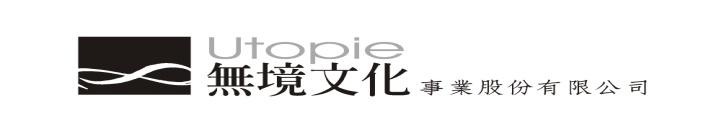 姓名連絡方式手機︰                  E-mail：手機︰                  E-mail：職業公司或學校：                         　　　職稱： 公司或學校：                         　　　職稱： 參加場次  □6/23(日)14:00~16:00鄧惠文/愛與情結   □7/7(日)14:00~16:00楊明敏/愛與折磨  □7/21(日)14:00~16:00李俊毅/愛與(無法)哀悼  □6/23(日)14:00~16:00鄧惠文/愛與情結   □7/7(日)14:00~16:00楊明敏/愛與折磨  □7/21(日)14:00~16:00李俊毅/愛與(無法)哀悼講座費用  □700元/場   □1300元/二場   □ 1900 元/三場5/31前報名繳費享九折優惠 □630元/場   □1170元/二場  □1710元/三場  □700元/場   □1300元/二場   □ 1900 元/三場5/31前報名繳費享九折優惠 □630元/場   □1170元/二場  □1710元/三場付款方式報 名 後 一 週 內 ， 請 以 A T M 轉 帳 或 郵 政 劃 撥 繳 費 。繳費後，請以簡訊或e-mail告知轉帳時間及帳戶後五碼• A T M 轉 帳 : 永 豐 銀 行 代 碼 8 0 7 帳 號 ： 0 0 4-0 0 1-0 0 0 1 6 8 7-9• 郵 局 劃 撥 ： 4 2 2 7 0 0 3 7 戶 名 :游 雅 玲報 名 後 一 週 內 ， 請 以 A T M 轉 帳 或 郵 政 劃 撥 繳 費 。繳費後，請以簡訊或e-mail告知轉帳時間及帳戶後五碼• A T M 轉 帳 : 永 豐 銀 行 代 碼 8 0 7 帳 號 ： 0 0 4-0 0 1-0 0 0 1 6 8 7-9• 郵 局 劃 撥 ： 4 2 2 7 0 0 3 7 戶 名 :游 雅 玲發票：□二聯式 □三聯式  統一編號：_______________ 抬頭：_________________________發票：□二聯式 □三聯式  統一編號：_______________ 抬頭：_________________________發票：□二聯式 □三聯式  統一編號：_______________ 抬頭：_________________________